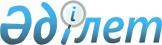 Об установлении квоты рабочих мест для лиц, освободившихся из мест лишения свободы и несовершеннолетних выпускников интернатных организаций
					
			Утративший силу
			
			
		
					Постановление акимата города Арыс Южно-Казахстанской области от 18 февраля 2011 года N 50. Зарегистрировано Управлением юстиции города Арыс Южно-Казахстанской области 4 марта 2011 года N 14-2-105. Утратило силу - постановлением Арысского городского акимата Южно-Казахстанской области от 16 января 2012 года N 13       Утратило силу - постановлением Арысского городского акимата Южно-Казахстанской области от 16.01.2012 N 13.

      В соответствии с подпунктом 13) пункта 1 статьи 31 Закона Республики Казахстан от 23 января 2001 года «О местном государственном управлении и самоуправлении в Республике Казахстан», подпунктами 5-5) и 5-6) статьи 7 Закона Республики Казахстан от 23 января 2001 года «О занятости населения», в целях социальной защиты лиц, освободившихся из мест лишения свободы и несовершеннолетних выпускников интернатных организаций, испытывающих трудности в поиске работы, для обеспечения их занятости, акимат города Арыс ПОСТАНОВЛЯЕТ:



      1. Установить в городе Арыс квоту рабочих мест для лиц, освободившихся из мест лишения свободы и несовершеннолетних выпускников интернатных организаций, в размере один процент от общей численности рабочих мест.



      2. Контроль за исполнением настоящего постановления возложить на заместителя акима города Дилдабекова Б.С.



      3. Настоящее постановление вводится в действие по истечении десяти календарных дней со дня первого официального опубликования.      Аким города                                К.Сыдыков
					© 2012. РГП на ПХВ «Институт законодательства и правовой информации Республики Казахстан» Министерства юстиции Республики Казахстан
				